T.C.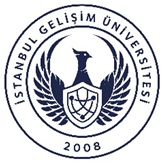 İSTANBUL GELİŞİM ÜNİVERSİTESİ REKTÖRLÜĞÜLaboratuvar KoordinatörlüğüMaket Teslim TutanağıKonum BilgileriKonum BilgileriKonum BilgileriLaboratuvar:Fakülte:Blok:No:Teslimat BilgileriTeslimat BilgileriTeslimat BilgileriTeslim Tarihi:Teslim Saati:Bitiş Saati:Toplam Çalışma Saati:Bakım Öncesi DurumBakım Öncesi DurumBakım Öncesi DurumBakım Öncesi DurumBakım Öncesi Durum Normal Çalışıyor Normal Çalışıyor Normal Çalışıyor Arızalı ÇalışmıyorKonum BilgileriKonum BilgileriKonum BilgileriKonum BilgileriKonum BilgileriLaboratuvar:Fakülte:Blok:No:Maket ListesiMaket ListesiMaket ListesiMaket ListesiMaket ListesiNoMaket AdıMarka - ModelSeri NoAdet12345678910Bakım Sonrası DurumBakım Sonrası DurumBakım Sonrası DurumBakım Sonrası DurumBakım Sonrası Durum Normal Çalışıyor Normal Çalışıyor Normal Çalışıyor Arızalı ÇalışmıyorAçıklama:Personel BilgileriPersonel BilgileriPersonel BilgileriTeslim AlanTeslim EdenOnayAdı SoyadıAdı SoyadıAdı Soyadı…………………………..…………………………..…………………………..İmzaİmzaİmza